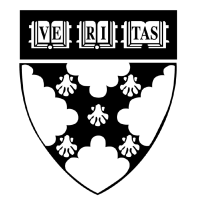 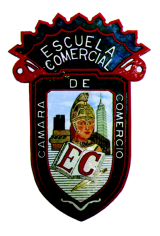 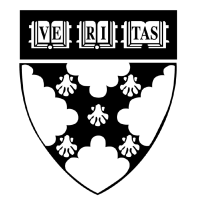 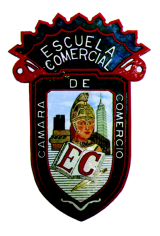 Tema:EntrevistaActividad 1:Para el viernes. Páginas subrayadas del libro de texto 204- 211 . Dos preguntas para entrevista profesor y una para entrevista compañeroMateria: EspañolProfesor: Yolanda Priego